15 февраля 2019 года   в Клубе  деревни Кочерикова состоялось мероприятие посвященное  30 - летию со дня вывода советских войск из Афганистана.   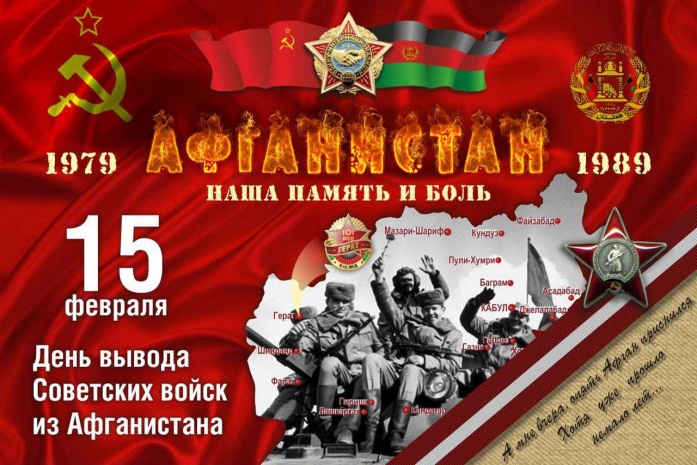 Организатор и Ведущий  мероприятия , через  мультмедийную презентацию «Эхо Афганской войны» познакомила присутствующих  с историческими событиями войны в Афганистане, как  об   одной из самых трагических страниц военной истории России. О  том, как мужественно и профессионально выполняли свой интернациональный долг за рубежами своей Родины наши солдаты, как в сложнейших условиях проявляли наши молодые ребята стойкость и благородство, сохраняли верность военной присяге и долгу. На встрече прозвучали стихи и песни об афганской войне.    По окончании мероприятия память   погибших воинов-интернационалистов почтили минутой молчания.  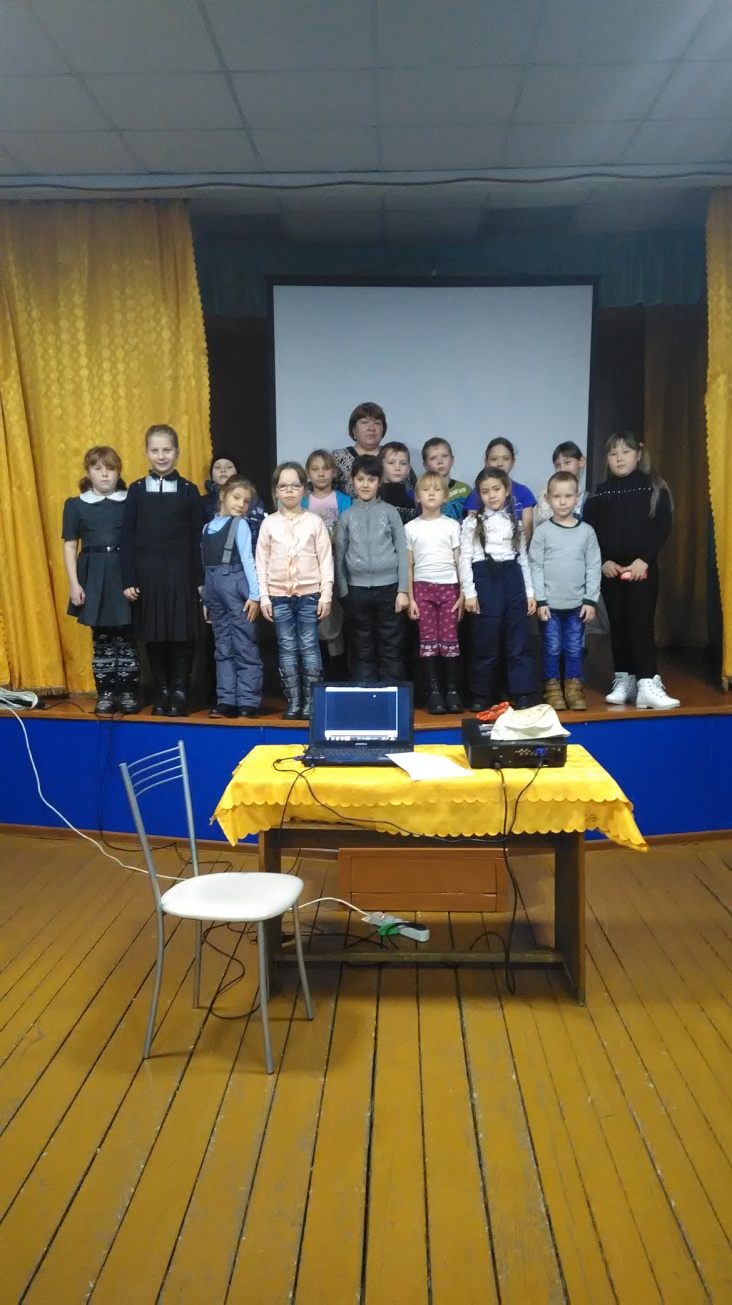 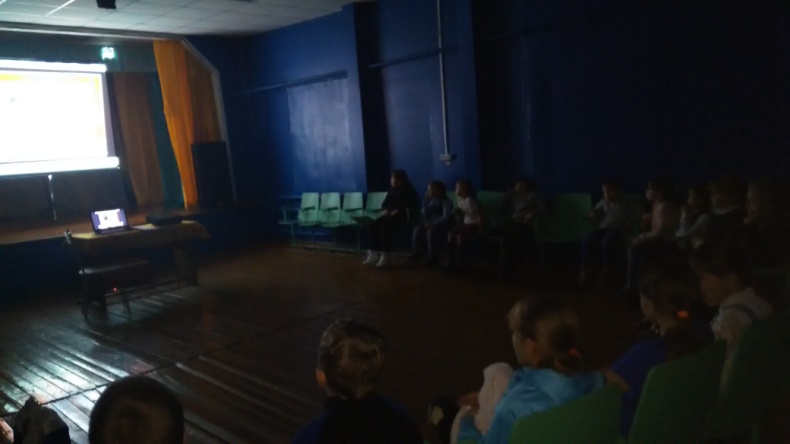 Е. ПиндичукСпециалист Клуба д. Кочерикова